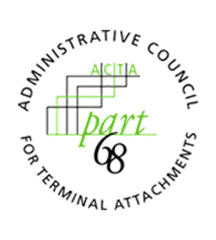 ADMINISTRATIVE COUNCIL FOR TERMINAL ATTACHMENTS (ACTA)April 15, 2021, 3:00-4:00 PM ETMeeting AgendaACTA Chair: Scott Lambert, Curtis-Straus, LLC (scott.lambert@bureauveritas.com)WELCOME & CALL TO ORDERINTRODUCTIONSREVIEW OF OPEN ACTION ITEMSThe ACTA will review the FAQ page on the Part68 website to ensure it is up to date. The ACTA will also add clarification regarding ACS definitions to the Part68 website. DISCUSSIONPREVIEW OF NEW PART68 DATABASE/WEBSITEFAQs PageWebsite Location for Interconnected/Non-Interconnected VoIP - Definitions Presentation (ACTA-2021-00002R000.pptx)Updates to Submission GuidelinesUpdates to ACTA Presentations Update - ACTA and Part 68 - Past, Present, and FutureSunset - Update of Current Activities Relating to Part 68 Compliance by the Administrative Council for Terminal Attachments (ACTA)ACTA Overview?ATIS WORKSPACE FUNCTIONALITYWORK/ASSIGNMENTS/MEETINGS2021 GC Meetings:November 18, 2021, 3:00-4:00pm ETANY OTHER BUSINESSADJOURNMENT